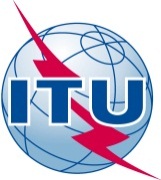 前言国际电信联盟（ITU）是从事电信领域工作的联合国专门机构。ITU-T（国际电信联盟电信标准化部门）是国际电联的常设机构，负责研究技术、操作和资费问题，并发布有关上述内容的建议书，以便在世界范围内实现电信标准化。每四年一届的世界电信标准化全会（WTSA）确定ITU-T各研究组的课题，再由各研究组制定有关这些课题的建议书。世界电信标准化全会第1号决议规定了批准ITU-T建议书所须遵循的程序。属ITU-T研究范围的一些信息技术领域的必要标准是与国际标准化组织（ISO）和国际电工技术委员会（IEC）协作制定的。 ITU 2016年版权所有。未经国际电联事先书面许可，不得以任何手段复制本出版物的任何部分。第84号决议（2016年，哈马马特）有关保护电信/信息通信技术业务用户的研究（2016年，哈马马特）世界电信标准化全会（2016年，哈马马特），忆及a)	有关保护电信业务用户/消费者的全权代表大会第196号决议（2014年，釜山）；b)	关于打击假冒电信/信息通信技术设备的全权代表大会第188号决议（2014年，釜山）；c)	关于协助成员国打击和遏制盗窃移动设备的行为的全权代表大会第189号决议（2014年，釜山）；d)	关于保护和支持电信/信息通信技术（ICT）业务的用户/消费者的世界电信发展大会第64号决议（2014年，迪拜，修订版）；e)	《国际电信规则》，认识到a)	《联合国保护消费者准则》；b)	国际电联为实现自己的目标，必须推动全球电信标准化工作，确保令人满意的服务质量；c)	信息社会世界高峰会议《日内瓦行动计划》第13e)段指出，政府应继续更新其国内消费者保护法以满足信息社会的新要求，考虑到a)	假冒电信/ICT设备会给用户安全和服务质量造成负面影响；b)	与消费者相关的法律、政策和做法对欺骗性、虚假和不公平商业行为起到限制作用，为赢得消费者信任并在电信/ICT企业与消费者之间建立起更为平等的关系，这些保护措施不可或缺；c)	互联网凭借其先进的技术给电信/信息通信技术（ICT）业务带来新型应用，诸如云计算的采用，电子邮件、文字信息、IP语音、IP视频和实时IP电视（IPTV）之类的使用达到历史最高水平，尽管在服务质量和来源不确定等方面存在着诸多挑；d)	网络的业务质量应符合国际电联电信标准化部门（ITU-T）建议书及其它公认的国际标准；e)	电信/ICT能够向消费者提供新的显著实惠（包括范围颇广的多种商品和/或服务已唾手可得）以及收集和比较有关这些商品和/或服务信息的能力；f)	持续地开发透明、有效且限制欺骗性、虚假和不公平商业做法的消费者保护机制可以增强消费者对电信/ICT的信任；g)	必须鼓励开展有关消费与使用电信/ICT产品和业务的教育和信息传播活动；h)	电信/ICT的获取必须具备开放性和价格可承受性；i)	许多国家正在基于ITU-T建议书引入一致性评估制度和程序以改进服务质量/体验质量并提高设备、服务和系统的互操作概率；j)	传统网络向NGN的过渡将影响互连点、服务质量和其他运行问题，这些亦会对最终用户的费用产生影响，注意到a)	让用户和消费者了解运营商提供的不同服务的基本特性、质量、安全性和费率，以及有助于促进消费者和用户权益的其它保护机制的重要性；b)	内陆国家的总体接入成本高于沿海地区邻国；c)	电信/ICT业务的无障碍获取和公平费用问题取决于各种因素，做出决议1	继续制定相关ITU-T建议书，以提供保证并保护电信/ICT业务消费者和用户（尤其是质量、安全和资费机制领域）权益的解决方案；2	相关研究组应加快工作，制定可为实施本决议提供更多细节和指导的建议书；3	ITU-T第3研究组与ITU-T第2、12和17研究组（视情况并在其职权范围内）应就保护电信/ICT业务消费者和用户的标准等问题开展研究，请电信标准化局主任1	协助电信发展局主任落实第196号决议（2014年，釜山）；2	加强与其它参与解决保护电信/ICT业务用户问题的标准制定组织之间的关系，请成员国考虑为电信运营商以适当质量、信心和安全性为其用户提供电信/ICT业务创造有利环境并促进形成竞争性、公平和可承受的价格，从而为电信/ICT业务用户普遍提供保护，请成员国、部门成员和部门准成员和学术成员通过向相关ITU-T研究组提交有关保护电信/ICT业务用户课题的文稿为此项工作献计献策并为实施本决议开展协作。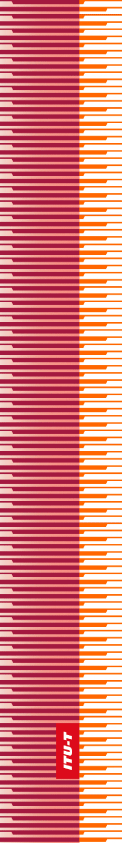 国   际   电   信   联   盟国   际   电   信   联   盟国   际   电   信   联   盟ITU-T国际电信联盟电信标准化部门国际电信联盟电信标准化部门世界电信标准化全会哈马马特，2016年10月25 - 11月3日世界电信标准化全会哈马马特，2016年10月25 - 11月3日世界电信标准化全会哈马马特，2016年10月25 - 11月3日世界电信标准化全会哈马马特，2016年10月25 - 11月3日第 84 号决议 – 有关保护电信/信息通信技术业务用户的研究第 84 号决议 – 有关保护电信/信息通信技术业务用户的研究第 84 号决议 – 有关保护电信/信息通信技术业务用户的研究第 84 号决议 – 有关保护电信/信息通信技术业务用户的研究